ПОРТФОЛИО ПРЕПОДАВАТЕЛЯКасаева Лаззат ТатибековнаОсновные сведенияОбразованиеОпыт научно-педагогической работыОбщий стаж научно-педагогической работы 18 летПреподаваемые дисциплиныМетодическая работа(за последние 3 года)ДиссертацииОбласть научных интересовНаучно-исследовательская деятельность(за последние 3 года)Научные проектыПовышение квалификации(запоследние 3 года)Награды, грамоты, благодарностидатарождения07.06.1968 год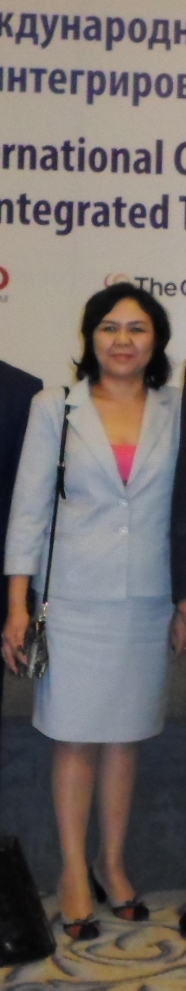 должностьИ.о.доцента кафедрыТерапевтических дисциплинученаястепень-Кандидат медицинских наукученоезвание-и.о.доцента№п/пГод окончанияОфициальное названиеУчебного заведенияСпециальность/направлениеКвалификация2.11996АГМИЛечебное дело/ фтизиатрия, пульмонологияВрач№ п/пПериод работы (годы)Официальное название организации, структурное подразделениеДолжность3.12000 по н/вАО «Южно-Казахстанская медицинская академия»И.о.доцентаНаименованиеФтизиатрияПульмонологияДоказательная медицина№п/пНаименованиеРезультат5.1Модульная образовательная программа «Общая врачебная практика»На утверждение5.2Модульная учебная программа для резидентов по специальности – «Педиатрия»       Детская фтизиатрия5.3Рабочая учебная программа и рабочий учебный план на ФНПРВнелегочный туберкулез и современная фтизиохирургия  (легочная и внелегочная)      2. Применение новых схем лечения туберкулеза            с М/ШЛУ3. «Өкпеден тыс туберкулез және заманауи фтизиохирургия (өкпелік және өкпеден тыс)»       4. К/АДК туберкулезінде жаңа емдеу схемаларын қолдану       5. Основы Доказательной медицины5.4Подготовка учебников,учебных пособий, учебно- методических пособий1. Электронные ресурсы в помощь образованию и науки. 2015г.2. Глоссарии терминов по доказательной медицине. 2015г.3. Клинические протоколы в образовательном процессе.2016г.4. Методические рекомендации по внедрению клинических протоколов в образовательный прорцесс в ЮКГФА5.5Разработка кейса для PBL-Саркоидоз5.6Подготовка презентационногоЛекционного материала1. Эпидемиологическая ситуация по туберкулезу в РК и в мире.2. Новые подходы в лечении туберкулеза. Новые препараты3. Побочные действия противотуберкулезных препаратов4.Краткосрочный режим лечения туберкулеза.5. Пациент ориентированный подход в лечении М/ШЛУ ТБ.№п/пНазвание (ученая степень, специальность, тема)Место, год защиты6.1Кандидат медицинских наукШифр 140026 - ФтизиатрияТема: Совершенствование патогенетического лечения впервые выявленного туберкулеза легких на основе применения Транфер фактора в комплексной терапии-Национальный центр проблем туберкулеза МЗ РК, г.Алматы 2010г.Ключевые слова, характеризующие область научных интересовТуберкулез, лекарственно-устойчивый туберкулез, лечение, новые препараты, побочные действия№ п/пНазваниепроекта, гранта, контрактаГодСтатусучастникапроекта8.1---Публикационна яактивностьПубликационна яактивностьПубликационна яактивностьПубликационна яактивностьПубликационна яактивностьПубликационна яактивностьПубликационна яактивностьПубликационна яактивностьПубликационна яактивностьПубликационна яактивностьПубликационна яактивностьПубликационна яактивностьПубликационна яактивность№п/п№п/пНаименование, местоизданияНаименование, местоизданияНаименование, местоизданияНаименование, местоизданияНаименование, местоизданияГодПеч.листПеч.лист8.58.5Монографии:в изданиях, индексируемых российским индексом научного цитирования с аффилиацией с Академиейс грифомфилиала,АкадемииМонографии:в изданиях, индексируемых российским индексом научного цитирования с аффилиацией с Академиейс грифомфилиала,АкадемииМонографии:в изданиях, индексируемых российским индексом научного цитирования с аффилиацией с Академиейс грифомфилиала,Академии--------8.68.6Публикации	в	изданиях,индексируемыхWebofscience или Scopus с аффилиацией АкадемииПубликации	в	изданиях,индексируемыхWebofscience или Scopus с аффилиацией АкадемииПубликации	в	изданиях,индексируемыхWebofscience или Scopus с аффилиацией Академии1. Abortion and Contraception as Medical and Social Problems of Modern. Iran J Public Health, Vol. 47, No.6, Jun 2018, pp.925-9272. 1. Abortion and Contraception as Medical and Social Problems of Modern. Iran J Public Health, Vol. 47, No.6, Jun 2018, pp.925-9272. 1. Abortion and Contraception as Medical and Social Problems of Modern. Iran J Public Health, Vol. 47, No.6, Jun 2018, pp.925-9272. 1. Abortion and Contraception as Medical and Social Problems of Modern. Iran J Public Health, Vol. 47, No.6, Jun 2018, pp.925-9272. 1. Abortion and Contraception as Medical and Social Problems of Modern. Iran J Public Health, Vol. 47, No.6, Jun 2018, pp.925-9272. -2018-0,1-0,18.78.7Публикации	в		изданиях, включенных в перечень ВАК Минобрнауки		России)	с аффилиациейАкадемииПубликации	в		изданиях, включенных в перечень ВАК Минобрнауки		России)	с аффилиациейАкадемииПубликации	в		изданиях, включенных в перечень ВАК Минобрнауки		России)	с аффилиациейАкадемии--------8.88.8Публикации	в		изданиях, индексируемых		Российским индексом научного цитирования с аффилиациейАкадемииПубликации	в		изданиях, индексируемых		Российским индексом научного цитирования с аффилиациейАкадемииПубликации	в		изданиях, индексируемых		Российским индексом научного цитирования с аффилиациейАкадемии-1. INTRODUCTION OF EVIDENCE MEDECINE IN POSTGRADUETE EDUCATION IN PHTHISIATRY. Международная конференция «Инновационные технологии в науке и образовании», Чехия2015 -1. INTRODUCTION OF EVIDENCE MEDECINE IN POSTGRADUETE EDUCATION IN PHTHISIATRY. Международная конференция «Инновационные технологии в науке и образовании», Чехия2015 -1. INTRODUCTION OF EVIDENCE MEDECINE IN POSTGRADUETE EDUCATION IN PHTHISIATRY. Международная конференция «Инновационные технологии в науке и образовании», Чехия2015 -1. INTRODUCTION OF EVIDENCE MEDECINE IN POSTGRADUETE EDUCATION IN PHTHISIATRY. Международная конференция «Инновационные технологии в науке и образовании», Чехия2015 -1. INTRODUCTION OF EVIDENCE MEDECINE IN POSTGRADUETE EDUCATION IN PHTHISIATRY. Международная конференция «Инновационные технологии в науке и образовании», Чехия2015 -2015-0,2-0,28.98.9Публикации в другихизданияхПубликации в другихизданияхПубликации в другихизданиях1. Некоторые проблемы фармакотерапии туберкулеза 2. Роль флюорографического обследования населения при раннем выявлении заболеваний органов дыхания3. Побочные действия противотуберкулёзных препаратов4. Особенности сочетанного течения туберкулеза легких и сахарного  диабета5. Туберкулезге қарсы диспансер жағдайындағы балаларға білім беру    ерекшеліктері6. Морфофункциональные изменения в системе малого круга кровообращения при применении прямого и клапанного артериовенозного шунта после пневмонэктомии в эксперименте7. Туберкулез в пенитенциарной системе8. Шымкент қаласы бойынша студенттер арасында туберкулез ағымының ерекшеліктері9. Основы доказательной медицины в постдипломной подготовки по специальности10. Распространение туберкулеза среди населения в Южно-Казахстанской области  11. Студенттер арасындағы туберкулез.12. Туберкулез легких при психических заболеваниях1. Некоторые проблемы фармакотерапии туберкулеза 2. Роль флюорографического обследования населения при раннем выявлении заболеваний органов дыхания3. Побочные действия противотуберкулёзных препаратов4. Особенности сочетанного течения туберкулеза легких и сахарного  диабета5. Туберкулезге қарсы диспансер жағдайындағы балаларға білім беру    ерекшеліктері6. Морфофункциональные изменения в системе малого круга кровообращения при применении прямого и клапанного артериовенозного шунта после пневмонэктомии в эксперименте7. Туберкулез в пенитенциарной системе8. Шымкент қаласы бойынша студенттер арасында туберкулез ағымының ерекшеліктері9. Основы доказательной медицины в постдипломной подготовки по специальности10. Распространение туберкулеза среди населения в Южно-Казахстанской области  11. Студенттер арасындағы туберкулез.12. Туберкулез легких при психических заболеваниях1. Некоторые проблемы фармакотерапии туберкулеза 2. Роль флюорографического обследования населения при раннем выявлении заболеваний органов дыхания3. Побочные действия противотуберкулёзных препаратов4. Особенности сочетанного течения туберкулеза легких и сахарного  диабета5. Туберкулезге қарсы диспансер жағдайындағы балаларға білім беру    ерекшеліктері6. Морфофункциональные изменения в системе малого круга кровообращения при применении прямого и клапанного артериовенозного шунта после пневмонэктомии в эксперименте7. Туберкулез в пенитенциарной системе8. Шымкент қаласы бойынша студенттер арасында туберкулез ағымының ерекшеліктері9. Основы доказательной медицины в постдипломной подготовки по специальности10. Распространение туберкулеза среди населения в Южно-Казахстанской области  11. Студенттер арасындағы туберкулез.12. Туберкулез легких при психических заболеваниях1. Некоторые проблемы фармакотерапии туберкулеза 2. Роль флюорографического обследования населения при раннем выявлении заболеваний органов дыхания3. Побочные действия противотуберкулёзных препаратов4. Особенности сочетанного течения туберкулеза легких и сахарного  диабета5. Туберкулезге қарсы диспансер жағдайындағы балаларға білім беру    ерекшеліктері6. Морфофункциональные изменения в системе малого круга кровообращения при применении прямого и клапанного артериовенозного шунта после пневмонэктомии в эксперименте7. Туберкулез в пенитенциарной системе8. Шымкент қаласы бойынша студенттер арасында туберкулез ағымының ерекшеліктері9. Основы доказательной медицины в постдипломной подготовки по специальности10. Распространение туберкулеза среди населения в Южно-Казахстанской области  11. Студенттер арасындағы туберкулез.12. Туберкулез легких при психических заболеваниях1. Некоторые проблемы фармакотерапии туберкулеза 2. Роль флюорографического обследования населения при раннем выявлении заболеваний органов дыхания3. Побочные действия противотуберкулёзных препаратов4. Особенности сочетанного течения туберкулеза легких и сахарного  диабета5. Туберкулезге қарсы диспансер жағдайындағы балаларға білім беру    ерекшеліктері6. Морфофункциональные изменения в системе малого круга кровообращения при применении прямого и клапанного артериовенозного шунта после пневмонэктомии в эксперименте7. Туберкулез в пенитенциарной системе8. Шымкент қаласы бойынша студенттер арасында туберкулез ағымының ерекшеліктері9. Основы доказательной медицины в постдипломной подготовки по специальности10. Распространение туберкулеза среди населения в Южно-Казахстанской области  11. Студенттер арасындағы туберкулез.12. Туберкулез легких при психических заболеваниях201520152015201520152015201520152016 2017201720170.20.20.20.20.20.20.20.20,2 0,20,20,30.20.20.20.20.20.20.20.20,2 0,20,20,3Участие в научно-исследовательской и (или) творческой работе обучающихсяУчастие в научно-исследовательской и (или) творческой работе обучающихсяУчастие в научно-исследовательской и (или) творческой работе обучающихсяУчастие в научно-исследовательской и (или) творческой работе обучающихсяУчастие в научно-исследовательской и (или) творческой работе обучающихсяУчастие в научно-исследовательской и (или) творческой работе обучающихсяУчастие в научно-исследовательской и (или) творческой работе обучающихсяУчастие в научно-исследовательской и (или) творческой работе обучающихсяУчастие в научно-исследовательской и (или) творческой работе обучающихсяУчастие в научно-исследовательской и (или) творческой работе обучающихсяУчастие в научно-исследовательской и (или) творческой работе обучающихсяУчастие в научно-исследовательской и (или) творческой работе обучающихся№п/пНаименованиеНаименованиеНазвание работ,авторНазвание работ,авторНазвание работ,авторМесто, времяпроведенияМесто, времяпроведенияРезультатРезультатРезультатРезультат8.10Руководствоработами, представленнымиобучающимися:намеждународныеи (или)всероссийскиеконкурсы, конференции;другиеконференции- круглыестолы, заседаниядискуссионногоклубаРуководствоработами, представленнымиобучающимися:намеждународныеи (или)всероссийскиеконкурсы, конференции;другиеконференции- круглыестолы, заседаниядискуссионногоклуба---------8.11РуководствостуденческиминаучнымикружкамиРуководствостуденческиминаучнымикружками---------Публичное представление результатов научно-исследовательской деятельностиПубличное представление результатов научно-исследовательской деятельностиПубличное представление результатов научно-исследовательской деятельностиПубличное представление результатов научно-исследовательской деятельностиПубличное представление результатов научно-исследовательской деятельностиПубличное представление результатов научно-исследовательской деятельностиПубличное представление результатов научно-исследовательской деятельностиПубличное представление результатов научно-исследовательской деятельностиПубличное представление результатов научно-исследовательской деятельностиПубличное представление результатов научно-исследовательской деятельностиПубличное представление результатов научно-исследовательской деятельностиПубличное представление результатов научно-исследовательской деятельности№п/пНаименованиеНаименованиеНаименованиеМестоМестоМестоГодГодРезультатРезультатРезультат8.12Участие в международных конгрессах,	симпозиумах, конференциях сдокладомУчастие в международных конгрессах,	симпозиумах, конференциях сдокладомУчастие в международных конгрессах,	симпозиумах, конференциях сдокладом1. Основы ДМ и клинические протоколы в образовательном процессе2.Туберкулез у психически больных1. Основы ДМ и клинические протоколы в образовательном процессе2.Туберкулез у психически больных1. Основы ДМ и клинические протоколы в образовательном процессе2.Туберкулез у психически больных2017201820172018Постерный доклад2 местоПостерный доклад2 местоПостерный доклад2 место8.13Выступления с докладом на конференциях (всероссийских, региональных, вузовских)Выступления с докладом на конференциях (всероссийских, региональных, вузовских)Выступления с докладом на конференциях (всероссийских, региональных, вузовских)--------8.14Выступления с докладом на заседаниях научного сообщества дискуссионного клуба, круглых столов, проблемных семинарахВыступления с докладом на заседаниях научного сообщества дискуссионного клуба, круглых столов, проблемных семинарахВыступления с докладом на заседаниях научного сообщества дискуссионного клуба, круглых столов, проблемных семинарахИнтегрированный контроль туберкулезаИнтегрированный контроль туберкулезаИнтегрированный контроль туберкулеза20172017выступление с докладом на врачебной конференции ШГМБвыступление с докладом на врачебной конференции ШГМБвыступление с докладом на врачебной конференции ШГМБ№ п/пГод прохожденияНазвание программы и объем программы в часахОфициальное название организации9.120151.Тренинг – тренеров по унифицированной программе обучения врачей ключевым компетенциям «Пациент центрированный уход и доказательная практика. Модуль 2.». 54 ч.2. Менеджмент МЛУ ТБ на амбулаторном этапе. 26ч. КазМУ НПО, АлматыНЦПТ, Алматы9.22016«Развитие коммуникативных навыков обучающихся на клинических дисциплинах в Казахстанском медицинском университете непрерывного образования» 54 ч. Специалист симуляционного центра по оценке профессиональной подготовленности и подтвержденности соответствия квалификации в области здравоохранения. 54 ч.Актуальные вопросы аккредитации и постаккредитационного мониторинга деятельности аккретидованных организации здравоохранения- 54 ч. ЮКГФА, ШымкентЮКО филиал ТОО «Учебно-клинический центр Астана» РЦРЗ МЗСР РК9.32017    1.Дифференциальная диагностика туберкулеза органов дыхания», 108ч., 2. «Актуальные проблемы пульмонологии, в том числе детского возраста», 216ч., 07.08.2017г.3. Проблемно-ориентированное обучение», 12.12-21.12.2017г.-54ч.4. «Эффективный преподаватель», 20.11-25.11.2017г.-54ч.ЮКО филиал Регионарного института повышения квалификации врачей «Санат», ШымкентЮКО филиал Регионарного института повышения квалификации врачей «Санат», ШымкентЮКГФА, ШымкентЮКГФА, Шымкент9.420181.Независимая медицинская экспертиза (технология, проблемы, прикладные задачи). Управление качеством медицинской помощи. Менеджмент здравоохранения: Роль бизнес планирования в управлении рисками медицинских организаций. Нормативно-правовое регулирование в здравоохранении. Международный опыт. Формат «Оксфордские чтения» (МУФО). 216ч.2. Лечение и фармаконадзор при КРЛ, ИРЛ.40ч. 18-22 июня 2018. АстанаМеждународный университет фундоментального обучения МУФО Оксфордская сеть.Консалдинг эксперт тренинг сервис представительство МУФО в РК.Ассоциация независимых экспертов в области здравоохранения Южного КазахстанаННЦФ РК, Алматы№ п/пНазваниеНаименование организации выдавшей награду, грамоту, благодарностьГодприсвоения10.110.2Почетная грамота «За активную, плодотворную работуБлагодарность за безупречную работуЮКГФАЮКГФА20152017